UNIVERSITE DE BATNA                                           		Module Ondes et VibrationsFACULTE DE TECHNOLOGIE                                                                                       SOCLE COMMUN SCIENCES ET TECHNOLOGIESAnnée Universitaire : 2014-2015                                                                      2 iere Année                                                                    Rappels MathématiqueExercices :Équations homogènes à coefficients constants1. Déterminer la solution générale de l'équation : 
2. Déterminer la solution unique vérifiant la condition initiale : 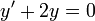 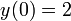 Équations avec second membre à coefficients constants1. Déterminer la solution générale de l'équation : 
2. Déterminer la solution unique vérifiant la condition initiale : 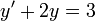 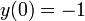 Équations à coefficients constants avec second membre variable1. Déterminer la solution générale de l'équation : 
2. Déterminer la solution unique vérifiant la condition initiale : 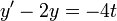 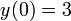 Équations homogène à coefficients variables1. Déterminer la solution générale de l'équation : 
2. Déterminer la solution unique vérifiant la condition initiale : 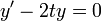 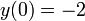 Soit  l’équation : .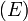 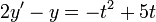 1. Déterminer une solution particulière  de  sous la forme : .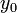 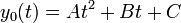 2. Résoudre, sur , l'équation  sans second membre associée.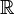 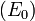 3. En déduire la solution générale de .4. En déduire une solution de  vérifiant la condition.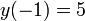 